Curriculum vitae Of Emerald Johnson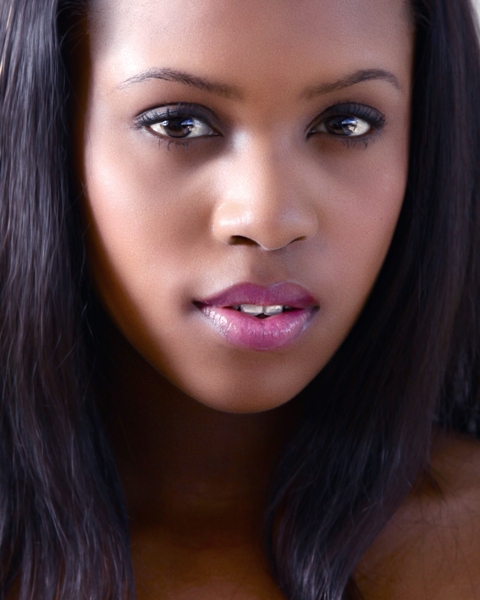 carmelitaemerald@gmail.com0797086951I am willing to relocate globally. LANGUAGESEnglishBasic AfrikaansEDUCATION Helen O Grady - Drama teaching workshop 2013I International hair extensions - Hair extensions workshop 2011Brushstrokes - Make up artistry 2011AFDA film school - BA degree in live performance 2008 - 2010Degree majors - ActingDegree Subjects - philosophy, critical studies, media studies, film and drama theory, psychology, sociology, anthropology, semiotics, history of art, design, beauty, fashion, marketing, finance, management and law.Afda film school 2nd year majors - Scriptwriting, acting 2009Afda film school 1st year majors - Acting, scriptwriting, fashion, make-up & hair 2008 - Matriculated with exemption 2007ACT  - Acting 2007KTO drama school - Acting 2006WORK EXPERIENCECreativeIMBO Magazine - November issue - make up artistry – 2013G-troy - music video - Production assistant, make-up artistry and styling – 2013Mad Dogs TV show - Make-up artist assistant - one week – 2013Mr and Mrs Howe - Wedding - Make-up artistry – 2013Ezzard Johnson - wedding - Make-up artistry – 2013ACT  - short films - make-up artist – 2011Long street festival - Make-up artistry – 2011Gavin van den berg - Photography shoot - Make-up artistry and styling – 2011Production assistant - feature film-(LYFSTRAF) 2009Anastasia Friedman - matric ball - Make-up artistry -2009Johnson’s promotional brands - fashion show - Assistant coordinator, Make-up artistry - 2009TRAITSCommunicating with people from all walks of lifeBubbly personalityFast learnerSKILLSMicrosoft officeAdobe Photoshop elementsAdobe Premiere elements 7.0